                                 Уважаемые родители!                       Приветствуем вас в клубе «Речевичок»!              Сегодня мы пересказываем русскую народную сказку                                  «У страха глаза велики»Предложите ребёнку поиграть в игру «Угадай сказку»:Вы называйте определённые слова, а ребёнок должен догадаться, о какой сказки идёт речь:- Коза, козлята, волк, кузнец, съел («Волк и семеро козлят»);- Дед, баба, яичко, курочка, мышка («Курочка Ряба»);- Лиса, заяц, избушка ледяная, избушка лубяная, собаки, медведь, петух(«Заюшкина избушка»). Можете придумать и продолжить сами.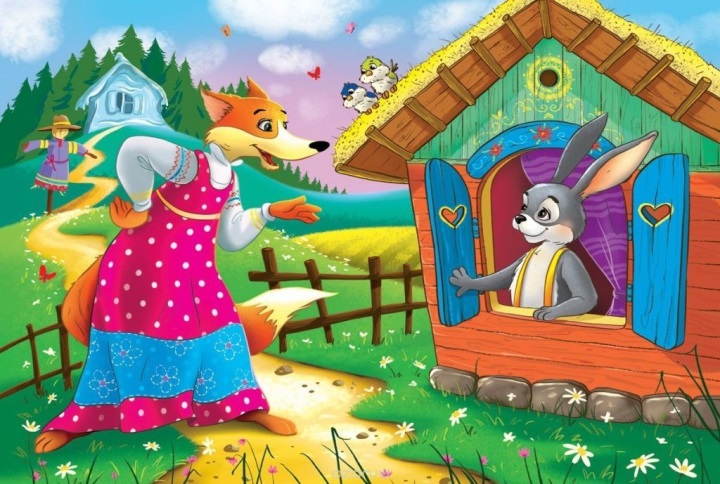 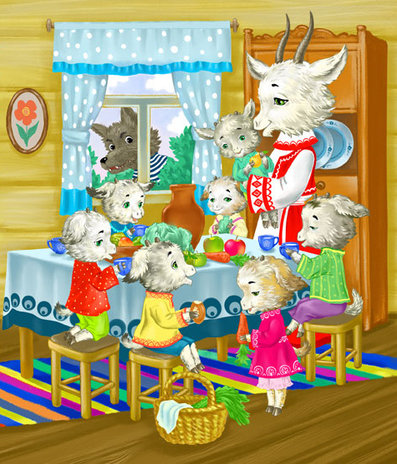 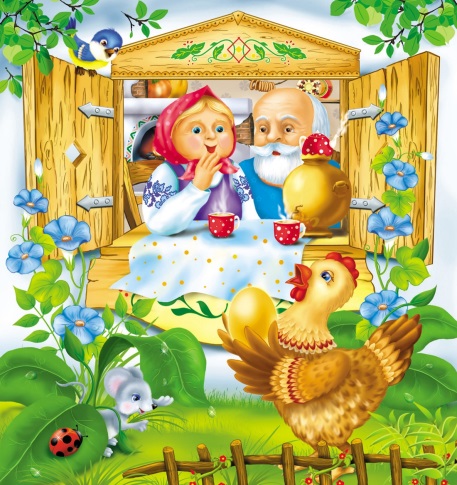 Поиграйте в игру «Эмоции»: - Козлята обрадовались, когда пришла коза? Покажи радость.- А что испытали баба с дедом, когда курочка Ряба, снесла золотое яичко? (Удивились). Изобрази удивление.- У лисы ледяная избушка стала таять. Какое у неё было настроение? (Грустное, печальное). Покажи её настроение.- Покажи, как испугались козлята, когда увидели волка. Какую эмоцию ты изобразил? (Страх).- Спросите, а чего может испугаться ребёнок? (темноты, чужого человека, грома, сказочного существа и т. п.).Прочитайте "прогонялку", с помощью, которой можно прогнать страх:"Страх, страшок, страшилка.Брысь, брысь, брысь!В смех, смешок, смешинкуПревратись!»Повторите с ребёнком «прогонялку».Прочитайте сказку: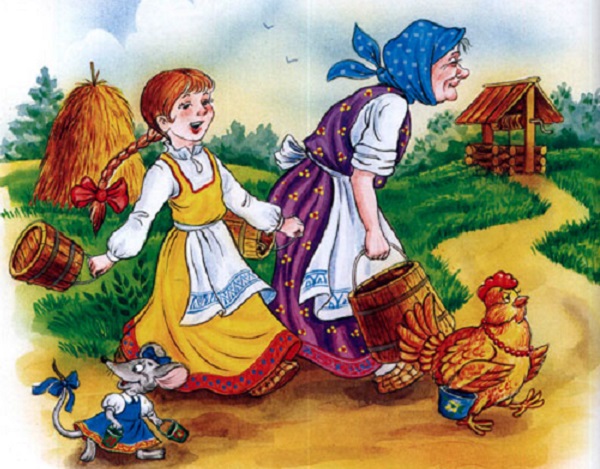 У страха глаза велики(русская народная сказка)На краю деревушки в маленькой избушке жили бабушка-старушка, внучка-хохотушка, курочка-хвостушка да мышка-хлопотушка.Бабушка с внучкой хозяйничали во всей избе, курочка - за печкой, а мышка - в норке.Бабушка каждый день за водой ходила, и внучка воду носила, и курочка воду себе за печку таскала, и мышка водицу себе добывала. У бабушки ведра были большие, у внучки - поменьше, у курочки были ведерки с огурчик, у мышки ведерочки с наперсточек.Бабушка брала воду из колодца, внучка - из колодца, курочка - из лужицы, а мышка - из следа от поросячьего копытца.Бабушка воду зачерпнет - домой понесет. А ведра-то у нее трех - тре-ех! Вода из ведер плех-пле-ех! Да на землю ручейками. А внучка-то за бабушкой поторапливается. Ведерки-то у нее трех-трех! Да на землю струйками, струйками...Курочка за внучкой спешит. Ведерки у нее трех-трех-трех! Водичка- то на землю плех-плех-плех! Ниточкой, ниточкой...Мышка бежит, торопится. Ведерки-то у нее трех-трех-трех! Водичка-то на землю кап-как-кап! Капелькой, капелькой...Так-то вот они и носили воду.Раз пошли они все четверо по воду. Зачерпнули воды, домой идут. Впереди бабушка выступает, за бабушкой внучка поспевает, за внучкой курочка спешит, за курочкой мышка бегом бежит... А в сторонке, в зеленом садочке под яблонькой зайка отдыхал, да и задремал.А на яблоньке, на длинной веточке, на коротком сучочке яблочко висело. Давно оно поспело. Надоело ему висеть.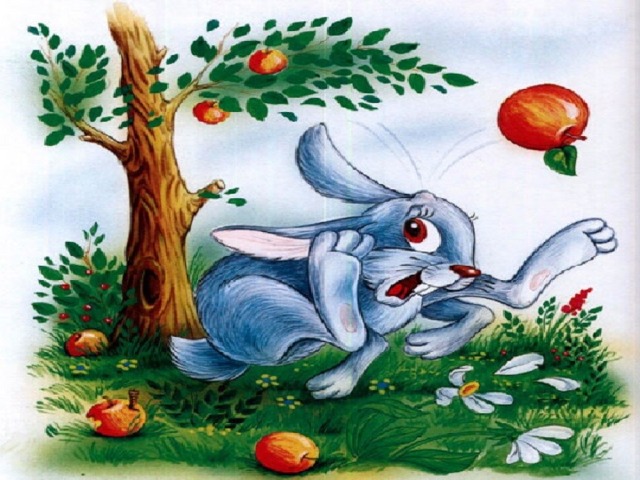 Эх, - думает яблочко, - кто бы яблоньку тряхнул, да мне бы, спелому яблочку, помог бы с веточки упасть.А тут и налетел ветерок-непоседа. Яблоньку тряхнул, веточку качнул, а спелое яблочко с веточки - бу-ух! - да зайке по носу!Зайка спросонья вскочил... Со страху ничего не видит, ничего не понимает...Ой, батюшки! Охотники! Стреляют! Да бежать...А навстречу ему шли бабушка со внучкой, с курочкой и мышкой. Все с ведрами, с коромыслами, да с водичкой...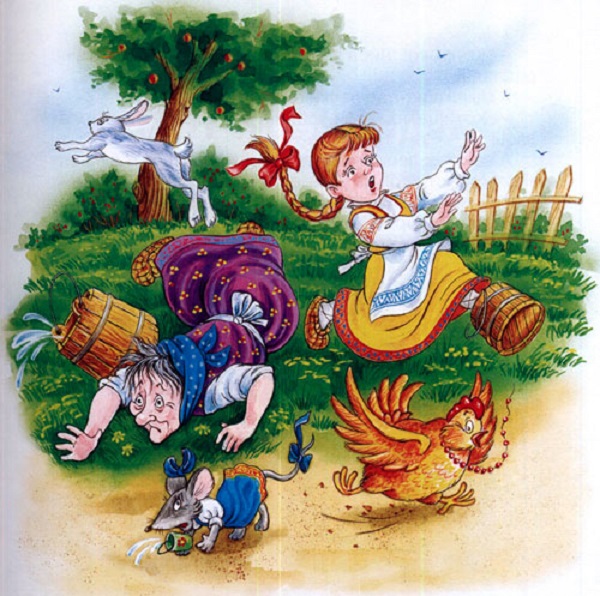 Зайка с перепугу со всего разбега им прямо под ноги!..Старушку повалил, внучку подкосил, курочку перевернул на спину, мышку лапкой прижал... Да и был таков! А у наших водоносов ведра раскатились, вода разлилась, коромысла в сторону отлетели... Шуму-mo, грому!.. Со страху-то они никак не опомнятся! Насилу поднялись - да домой бежать!..Бабушка на лавку упала, внучка за бабушку схоронилась, курочка за печку забилась, а мышка в норке дрожмя дрожит.Бабушка сидит на лавке, со страху у нее в головушке помутилось, никак она не поймет: что за зверь такой ей под ноги шарахнулся?- Не иначе, как медведище! И как я, старая, еще жива-mo осталась?Внучка у нее за спиной в голос плачет.Бабушка, волчище-то какой на меня наскочил! Глазищи-то, что свечки, горят. Зубами щелкает, а хвост-то какой! Я думала, он меня съест!Курочка за печкой затаилась, голову под крыло спрятала, сама себе не верит, что уцелела.Ну и лисица! - думает. - Как это она меня упустила?! Ведь второй такой лисы не найдешь! А мышка под печкой в норке дрожмя дрожит. Ей кот-разбойник чудится.Ну и котище был! Откуда такой взялся? Глазищи-то, усищи-то какие! Лапищей-то как он меня притянул! Думала я: смерть мне! Как это я от него, от такого, да укатилась?!А зайка серенький в лес прибежал, под кустик забился, лежит вздохнуть боится, а сам думает: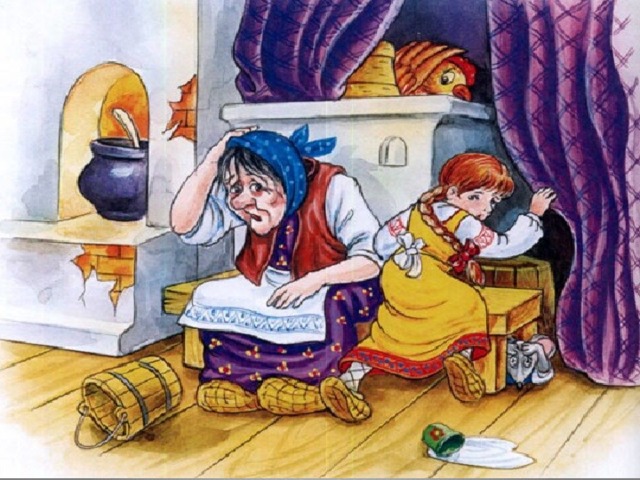 Охотники-то как подстерегли меня! И сколько их было?.. Да все с ружьями, с трещотками! Как только меня ноги унесли?!Так-то вот, мои детушки, с той поры, с того времечка и говорят люди добрые:У страха глаза велики: чего нет - и то видят!Скажите ребёнку, что не случайно такое название у сказки - «У страха глаза велики». Это пословица. В таких случаях говорят, когда людям от страха чудится то, чего нет на самом деле.Задайте ребёнку вопросы:- Тебе понравилась вам сказка?- Кто же главный герой в сказке?- Как их зовут - называют? (Бабушка-старушка, внучка-хохотушка, курочка-хвостушка, мышка-хлопотушка)- Почему так названы герои?- С какими ведрами они ходили за водой?- Как они воду носили домой?- Что случилось однажды?- Кто же на самом деле напугал водоносов?- Кому что померещилось?- Повторите пословицу: «У страха глаза велики»- А у тебя  были такие случаи, когда «У страха глаза велики»? Проведите с ребёнком физкультминутку «Звериная зарядка»:Раз - присядка, два - прыжок. 		(присесть, подпрыгнуть)Это заячья зарядка.А лисята, как проснуться, 			(потереть кулачками глаза)Любят долго потянуться, 			(потянуться руками вверх)Обязательно зевнуть, 				(открыть рот, прикрыть его ладошкой)Ну и хвостиком вильнуть. 			(движения бедрами в стороны)А волчата спинку выгнут 			(прогнуться в спине вперед)И легонечко подпрыгнут. 			(подпрыгнуть на месте)Ну а мишка косолапый, 			(руки согнуты в локтях перед собой)Широко расставив лапы 		(ноги на ширине плеч, переступать с ноги на ногу)То одну, то обе вместе, 			(раскачивать туловище в стороны)Долго топчется на месте.А кому зарядки мало - 				(хлопать в ладоши, подняв руки над головой)Начинает все сначала!Прочитайте сказку еще раз. Предложите ребёнку пересказать её с помощью мнемотаблицы (с опорой на изображения – символы в таблице):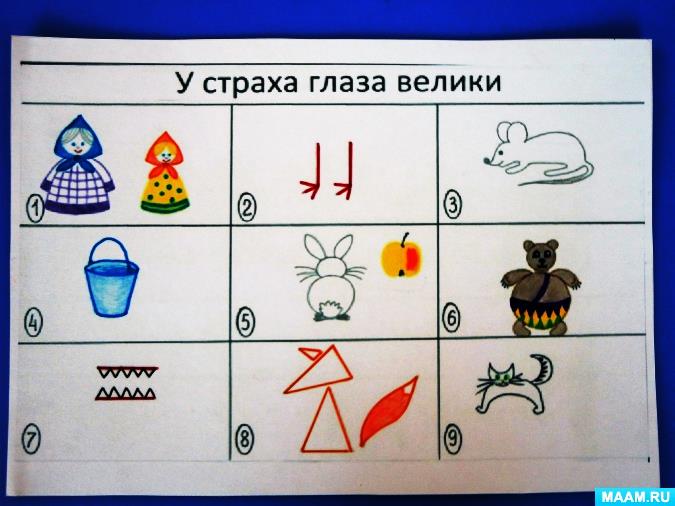 В заключении задайте вопросы:- Что мы сегодня читали и пересказывали? - Как она называется?- Назови пословицу и расскажи, как ты ее понимаешь.Желаем успехов! До встречи в нашем клубе «Речевичок»!Источник: В.Н. Волчкова, Н.В. Степанова «Конспекты занятий в старшей группе детского сада. Развитие речи», стр. 101.